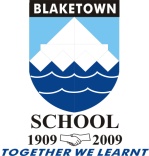 Respectful	Responsible		ResilientOne Gotcha PointRespectful	Responsible		ResilientOne Gotcha PointRespectful	Responsible		ResilientOne Gotcha PointRespectful	Responsible		ResilientOne Gotcha PointRespectful	Responsible		ResilientOne Gotcha PointRespectful	Responsible		ResilientOne Gotcha PointRespectful   	Responsible		ResilientOne Gotcha PointRespectfulResponsible	ResilientOne Gotcha PointRespectful	Responsible		ResilientOne Gotcha PointRespectful	Responsible		ResilientOne Gotcha PointRespectful	Responsible		ResilientOne Gotcha PointRespectful	Responsible		ResilientOne Gotcha PointRespectful	Responsible		ResilientOne Gotcha PointRespectful	Responsible		ResilientOne Gotcha PointRespectful	Responsible		ResilientOne Gotcha PointRespectful	Responsible		ResilientOne Gotcha PointRespectful	Responsible		ResilientOne Gotcha PointRespectful	Responsible		ResilientOne Gotcha PointRespectful	Responsible		ResilientOne Gotcha PointRespectful	Responsible		ResilientOne Gotcha Point